Coursework Planning Form: Faculty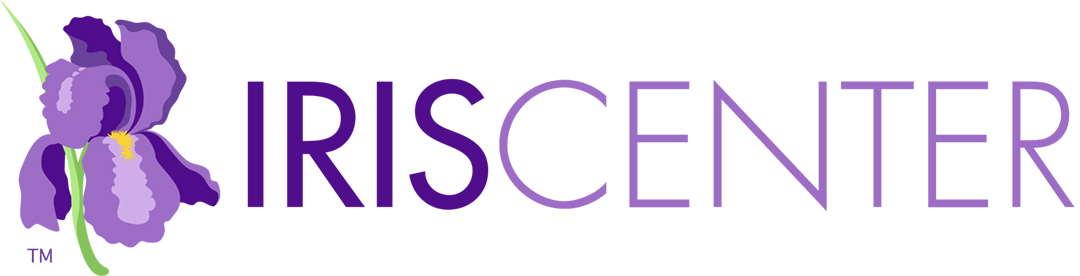 Addressing Evidence-Based Practices across CoursesDirections: In the top row, provide the number and name for each course in your program that addresses the topic. Provide the semester the course is taken. Put an X in the cell to indicate what resources will be used in each course. Once completed, ensure there is no overlap in resources across programs (unless intentional). Additionally, ensure there is not an overload of IRIS activities across courses offered in the same semester.Notes on UseCourse Name and Number; SemesterModulesEvidence-Based Practices (Part 1): Identifying and Selecting a Practice or ProgramEvidence-Based Practices (Part 2): Implementing a Practice or Program with FidelityEvidence-Based Practices (Part 3): Evaluating Learner Outcomes and FidelityInformation BriefsBalancing Fidelity and Adaption: A Guide for Evidence-Based Program Implementation (2019)Collaborative Strategic ReadingPromising Practices for Improving the Middle to High School Transition for Students with Emotional and Behavioral DisordersTeaching Elementary School Students to Be Effective WritersThe What Works Clearinghouse